ОУ „Св. Климент Охридски“ с. РударциО Б Я В Я В Аконкурс на тема „Моето писмо до Дядо Коледа“Участниците ще бъдат разпределени в две възрастови групи: І група: от ІІ до ІV клас ІІ група: от V до VІІ класКраен срок за представяне на писмата: 20.12.2022 г.Обявяване на резултатите от конкурса: 23.12.2022 г.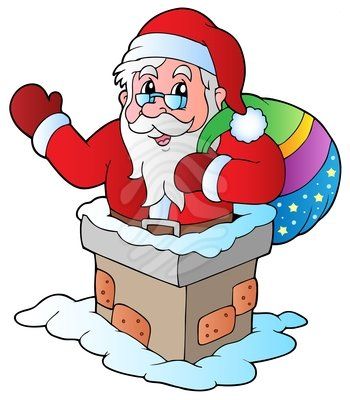 Авторите на най-интересните и оригиналните писма ще бъдат наградени.